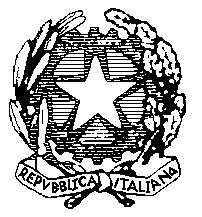 ISTITUTO MAGISTRALE “MARIA IMMACOLATA”PIAZZA EUROPA, 37-71013 S. GIOVANNI ROTONDOTel.0882/456019-Fax 0882/451689Cod. mecc: FGPM05000Q – Cod. Fisc. 83002000715E-mail: fgpm05000q@istruzione.it -  fgpm05000q @pec.istruzione.itSito Internet: www.magistrale-immacolata.it---- o O o ---     Prot. n°  2584-C/1                                                                    San Giovanni Rotondo, 27.05.2015CIRCOLARE N° 115                                                                          AI DOCENTI di SOSTEGNO                                                                                                                                                 Al DSGA                                                                          Al PERSONALE TUTTO                                                                                                                                       LORO SEDIOGGETTO: Inaugurazione aula “G.Esposito”Si comunica che GIOVEDI’ – 04.06.2015 – alle ore 10:30 si svolgerà la cerimonia d’inaugurazione dell’aula “G.Esposito”.E’ gradita la presenza delle SS.LL.                                                                                  Il Dirigente scolastico                                                                              Prof. Pasquale Palmisano